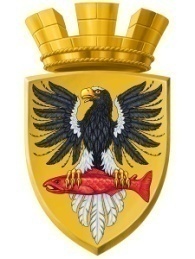 Р О С С И Й С К А Я  Ф Е Д Е Р А Ц И ЯКАМЧАТСКИЙ КРАЙП О С Т А Н О В Л Е Н И ЕАДМИНИСТРАЦИИ ЕЛИЗОВСКОГО ГОРОДСКОГО ПОСЕЛЕНИЯОт  14.02.2017 года                                                                                                                № 101-п         г.ЕлизовоОб аннулировании адреса земельному участку с кадастровым номером 41:05:0101004:925 и о присвоении нового адреса земельному участку с кадастровым номером 41:05:0101004:925 	Руководствуясь статьей 14 Федерального закона от 06.10.2003 № 131-ФЗ «Об общих принципах организации местного самоуправления в Российской Федерации», Уставом Елизовского городского поселения, согласно Правилам присвоения, изменения и аннулирования адресов, утвержденным постановлением Правительства Российской Федерации от 19.11.2014 № 1221, на основании заявления Мельникова Виктора Валерьевича и свидетельства о государственной регистрации права собственности на земельный участок от 05.12.2013 года серии 41АВ № 194002ПОСТАНОВЛЯЮ:1. Аннулировать адрес земельному участку с кадастровым номером 41:05:0101004:925: Россия, Камчатский край, Елизовский муниципальный район, Елизовское городское поселение, Елизово г., Связи ул., 1в. Присвоить новый адрес земельному участку с кадастровым номером 41:05:0101004:925: Россия, Камчатский край, Елизовский муниципальный район, Елизовское городское поселение, Елизово г., Тихий пр., 2.3. Направить настоящее постановление в Федеральную информационную адресную систему для внесения сведений установленных данным постановлением.4. Управлению делами администрации Елизовского городского поселения опубликовать (обнародовать) настоящее постановление в средствах массовой информации и разместить в информационно – телекоммуникационной сети «Интернет» на официальном сайте администрации Елизовского городского поселения. 5. Мельникову Виктору Валерьевичу обратиться в Управление Федеральной службы государственной регистрации, кадастра и картографии по Камчатскому краю для внесения изменений уникальных характеристик объекта недвижимого имущества.6. Контроль за исполнением настоящего постановления возложить на руководителя Управления архитектуры и градостроительства администрации Елизовского городского поселения.Глава администрации Елизовского городского поселения                                                    Д.Б. Щипицын